KONKURS ORTOGRAFICZNY  „O ZŁOTE PIÓRO WÓJTA” 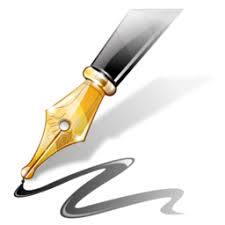 REGULAMINORGANIZATOR:Organizatorem Gminnego Konkursu Ortograficznego „O ZŁOTE PIÓRO WÓJTA”   jest Gminne Centrum Kultury i Czytelnictwa Gminy Tryńcza.Informacje o konkursie (regulamin wraz z kartą zgłoszeń) zamieszczone są na stronie internetowej gminy Tryńcza www.gminatryncza.eu  oraz na Facebook Gmina TryńczaCELE KONKURSU: Podniesienie kompetencji ortograficznych  Doskonalenie umiejętności stosowania zdobytej wiedzy w praktyce Rozwijanie zainteresowań polonistycznych, wspieranie uzdolnień Wytworzenie motywacji do nauki ortografiiADRESACI KONKURSU:Osoby powyżej 18 roku życia, mieszkańcy Gminy Tryńcza.PRZEBIEG KONKURSU:Kartę zgłoszenia wraz z wyrażeniem zgody na przetwarzanie danych osobowych 
i wizerunku należy dostarczyć osobiście lub przesłać drogą elektroniczną do dnia  08 listopada  2021 r. na adres mailowy promocja@tryncza.eu Konkurs odbędzie się 10 listopada 2021 r. o godz. 14.00 w siedzibie Gminnego Centrum Kultury i Czytelnictwa o godz. 14.00 (sala multimedialna na poddaszu).Za przeprowadzenie dyktanda odpowiedzialni będą  nauczyciele oraz pracownicy biblioteki wyznaczeni przez dyrektora Gminnego Centrum Kultury i Czytelnictwa Gminy Tryńcza.KRYTERIA OCENIANIA.Uczestników  konkursu będzie oceniać powołane jury złożone z nauczycieli języka polskiego.Oceniana będzie ortografia i interpunkcja.Nieczytelny i niejednoznaczny zapis wyrazu i znaku interpunkcyjnego będzie rozstrzygany na niekorzyść piszącego. Ewentualne poprawki należy nanieść przez skreślenie wyrazu błędnego i napisanie powyżej wersji poprawnej. Skreślenia muszą być wyraźnie zaznaczone. W poprawkach nie wolno używać liter drukowanych. 4.  Organizatorzy zastrzegają sobie prawo do przeprowadzenia dogrywki między            autorami prac bezbłędnych lub z taką samą liczbą błędów. O wynikach konkursu uczestnicy zostaną powiadomieni w tym samym dniu po zakończeniu oceny prac dyktanda. NAGRODY I WYRÓŻNIENIALaureat I miejsca otrzymuje „Złote Pióro” i pamiątkowy dyplom.Laureaci  II i III miejsca otrzymają nagrody rzeczowe oraz dyplomy.Wszelkie zapytania  dotyczące organizacji konkursu prosimy kierować na adres: promocja@tryncza.eu lub gbp.tryncza@wp,pl  lub telefonicznie: 16 621 41 12Serdecznie zachęcamy do udziału w dyktandzie i życzymy powodzeniaOrganizatorzy